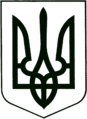 УКРАЇНА
МОГИЛІВ-ПОДІЛЬСЬКА МІСЬКА РАДА
ВІННИЦЬКОЇ ОБЛАСТІВИКОНАВЧИЙ КОМІТЕТ                                                           РІШЕННЯ №183Від 27.06.2022р.                                              м. Могилів-ПодільськийПро внесення змін до рішення виконавчого комітету міської ради від 31.03.2021 року №74 «Про затвердження оновленого складу опікунської ради з питань забезпечення прав повнолітніх осіб, які потребують опіки (піклування)»  	Куруючись ст.ст. 34, 52 Закону України «Про місцеве самоврядування в Україні», відповідно до Цивільного кодексу України, Правил опіки та піклування, затверджених наказом Державного комітету України у справах сім’ї та молоді, Міністерства освіти України, Міністерства охорони здоров’я України, Міністерства праці та соціальної політики України від 26.05.1999 року №34/166/131/88 з метою організації на території Могилів-Подільської міської територіальної громади роботи опікунської ради з питань забезпечення прав повнолітніх осіб, які потребують опіки (піклування), - виконком міської ради ВИРІШИВ:1. Внести зміни до рішення виконавчого комітету міської ради від 31.03.2021 року №74 «Про затвердження оновленого складу опікунської ради з питань забезпечення прав повнолітніх осіб, які потребують опіки (піклування)», а саме: у додатку 1 «Склад опікунської ради з питань забезпечення прав повнолітніх осіб, які потребують опіки (піклування)», включити до посадового складу членів комісії посаду:- голова лікарсько-консультативної комісії комунального некомерційного   підприємства «Могилів-Подільський міський Центр первинної медико-  санітарної допомоги» Могилів-Подільської міської ради.                  2. Контроль за виконанням даного рішення покласти на заступника міського голови з питань діяльності виконавчих органів Слободянюка М.В..      Міський голова                                                  Геннадій ГЛУХМАНЮК